Ellen Paola Silva Sarmento Address: Travessa Curuzú, 446 - Pedreira - Belém / PAT Phone: (91) 98384-7010 - E-Mail:ellensilva98@gmail.com 
Age: 30 Years - Marital Status: Single 
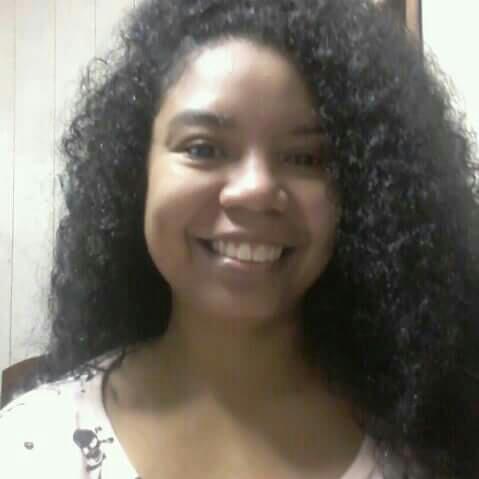 Degree in Geography - FIBRA - Completed in 2013
Licenciatura in Literature Qualification English Language - UFPA 
2017 - Teacher of tutoring at home, in the following subjects: Geography, History, English and Biology, at the company LC Aulas Particulares.2018 - 2019 - Paid internship (PROAD scholarship) at the Secretariat of the Neuroscience Postgraduate Program - PPGNC, in the administrative sector.Intermediate English - Beverly Idiomas 2007/2010Basic Italian Course - UFPA (Languages ​​Without Borders) 2018Basic Pounds Course - Unama 2018Public Service Course - Fundação Bradesco 2018I teach private lessons in English, Portuguese and geography at home. I do textual review and formatting of academic papers, as well as translations, typing, text transcriptions and online correction of ENEM style essays.My languages pairs: Portuguese BR  <> English; Portuguese PT  <> English; Portuguese BR  <> Portuguese PT; Portuguese BR  <> Spanish.I worked as a freelance clinical record typist in theDepartment for Control of Diseases Transmitted by Vectors Health Surveillance / SESPA, May / June 2020.Textual proofreader of teaching materials for Unisepe Educacional undergraduate courses since January 2020.Academic education Professional experience Qualifications and complementary activities Additional Information 